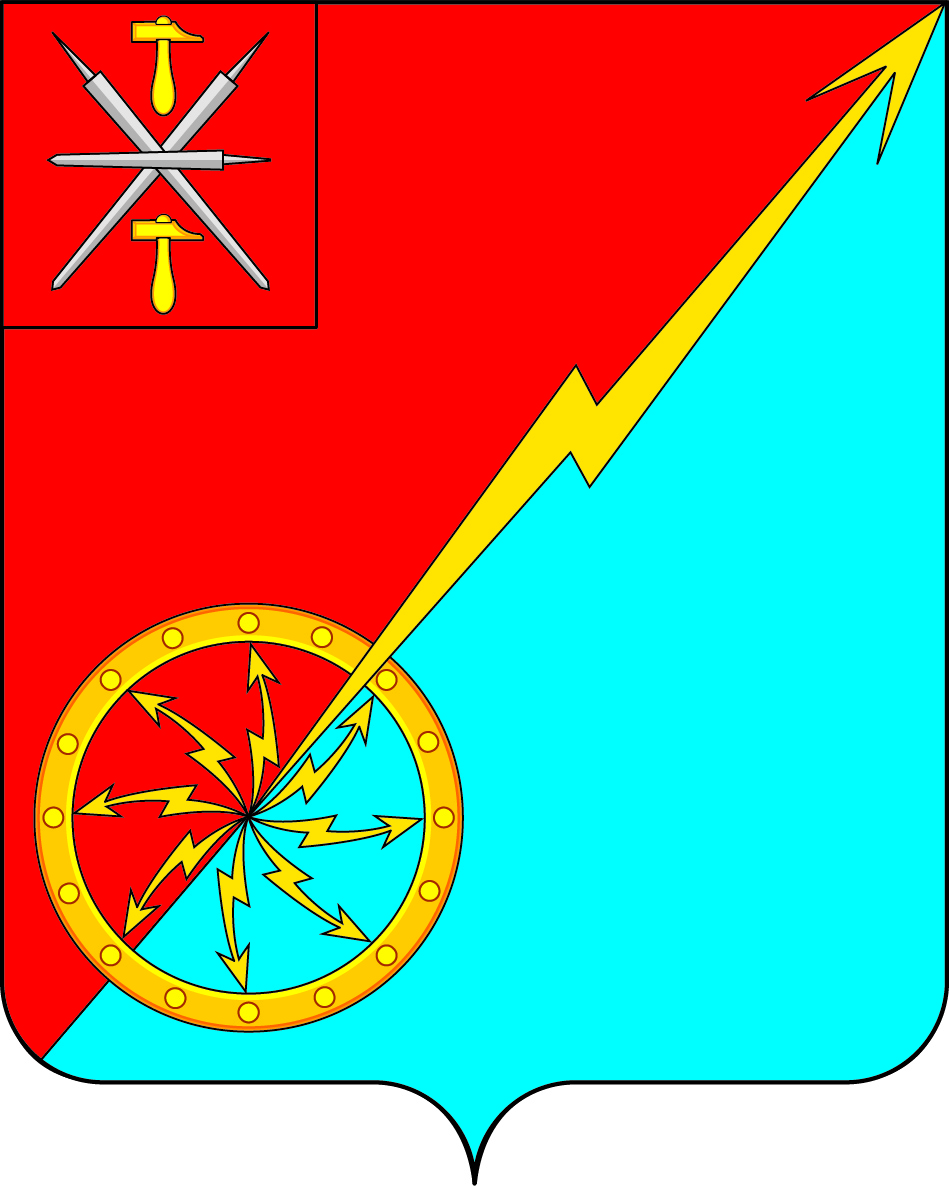 Российская федерацияЩекинский район Тульской областиАдминистрация муниципального образования город СоветскЩекинского районаПОСТАНОВЛЕНИЕ16 марта 2020г.                                          № 3-56О внесении изменений в постановление администрации  от 11.08.2016 г № 8-155 «Об утверждении методики прогнозирования поступлений в бюджет муниципального образования город Советск  Щекинского района»   В соответствии с пунктом 1 статьи 160.1 Бюджетного кодекса Российской Федерации, Постановления Правительства Российской Федерации от 23.06.2016 года №574 «Об общих требованиях к методике прогнозирования поступлений доходов в бюджеты бюджетной системы Российской Федерации», администрация муниципального образования  город Советск Щёкинского района ПОСТАНОВЛЯЕТ:          1.Внести изменения в постановление администрации  от 11.08.2016 «8-155 «Об утверждении методики прогнозирования поступлений в бюджет муниципального образования город Советск  Щекинского района» в части приложения.       Приложение изложить в новой редакции.2. Постановление обнародовать путем размещения на официальном сайте муниципального образования город Советск Щекинского района и на информационном стенде администрации  муниципального образования город Советск Щекинского района по адресу: Тульская область, г. Советск, пл. Советов, д.1.3. Постановление вступает в силу со дня официального обнародования.Глава администрации муниципального образования город Советск Щекинского района	                                   Г.В.Андропов                                                                                                                                                                                                                                Согласовано:                                                                                           О.А.Пузочкинаисп.Грекова Н.Ю.тел.7-45-41Приложениек постановлению администрацииМО город Советск Щекинского районаот 16 марта 2020 года № 3-56Методика прогнозирования поступлений доходов в бюджет муниципального образования город Советск  Щекинского районаОбщие положения          1.1. Настоящая методика по прогнозированию поступлений доходов в бюджет муниципального образования город Советск Щекинского района (далее – Методика) разработана в соответствии Постановлением Правительства Российской Федерации от 23.06.2016 №574 «Об общих требованиях к методике прогнозирования поступлений доходов в бюджеты бюджетной системы Российской Федерации», в целях совершенствования и повышения качества организации бюджетного процесса, повышения точности прогнозирования доходов муниципального образования город Советск Щекинского района на очередной финансовый год и плановый период.       1.2. В настоящей Методике используются следующие основные понятия и определения:	- «отчётный финансовый год (период)» - год, предшествующий текущему финансовому году (два года, предшествующие текущему финансовому году);	- «текущий финансовый год (период)» - год, в котором осуществляется исполнение бюджета, составление и рассмотрение проекта бюджета на очередной финансовый год и плановый период;	- «очередной финансовый год (период)» - год, следующий за текущим   финансовым годом;	- «плановый период» - два финансовых года, следующие за очередным финансовым годом.     1.3. Методика прогнозирования разрабатывается по каждому виду доходов и содержит:а) наименование вида доходов и соответствующий код бюджетной классификации Российской Федерации;б) описание показателей, используемых для расчета прогнозного объема поступлений по каждому виду доходов, с указанием источника данных для соответствующего показателя;в)  характеристику метода расчета прогнозного объема поступлений по каждому виду доходов. Для каждого вида доходов применяется один из следующих методов (комбинация следующих методов) расчета:  прямой расчет, основанный на непосредственном использовании прогнозных значений объемных и стоимостных показателей, уровней ставок и других показателей, определяющих прогнозный объем поступлений прогнозируемого вида доходов;усреднение - расчет, осуществляемый на основании усреднения годовых объемов доходов не менее чем за 3 года или за весь период поступления соответствующего вида доходов в случае, если он не превышает 3 года; индексация - расчет с применением индекса потребительских цен или другого коэффициента, характеризующего динамику прогнозируемого вида доходов;экстраполяция - расчет, осуществляемый на основании имеющихся данных о тенденциях изменений поступлений в прошлых периодах; иной способ, который описывается в методике прогнозирования.г) описание фактического алгоритма расчета прогнозируемого объема поступлений в бюджеты бюджетной системы Российской Федерации.2.Прогнозирование доходов по кодам классификацииВ составе  доходов, закрепленных за администрацией муниципального образования город Советск Щекинского района учитываются доходы от использования имущества, находящегося в муниципальной собственности, включая доходы от сдачи имущества в аренду,  доходы от продажи имущества, находящегося в муниципальной собственности поселения, доходы от продажи нематериальных активов, другие предусмотренные законодательством Российской Федерации доходы от использования имущества, находящегося в муниципальной собственности поселения, административные платежи и сборы, прочие неналоговые доходы.Расчет прогноза поступлений доходов производится по кодам классификации, подлежащих зачислению в бюджет муниципального образования город Советск Щекинского района. Доходы,  закрепленные за администрацией муниципального образования город Советск Щекинского района по их видам рассчитываются по формулам:1.Доходы, получаемые в виде арендной платы за земельные участки, государственная собственность на которые не разграничена которые расположены в границах городских поселений, а также средств от  продажи права на заключение договоров аренды указанных земельных участков: а) Доходы, получаемые в виде арендной платы за земельные участки:Zар.землочер= (Dдог+ Дочер) ×Nочер;Zар.землпл1 = (Dдог+ Дочер) ×Nочер;Zар.землпл2 = (Dдог+ Дочер) ×Nочер,где Zар.землочер, Zар.землпл1, Zар.землпл2 – прогнозируемая сумма поступлений в бюджет муниципального образования город Советск  Щекинского района доходов в виде арендной платы за земельные участки на очередной финансовый год, первый год планового периода и второй год планового периода соответственно;Dдог – сумма годовых начислений в бюджет муниципального образования город Советск  Щекинского района доходов в виде арендной платы за земельные участки согласно заключенным договорам по состоянию на 1 число месяца составления прогноза;Дочер, Дпл1, Дпл2 – прогнозируемая сумма взыскания дебиторской задолженности по доходам в виде арендной платы за земельные участки в очередном финансовом году, первом году планового периода и втором году планового периода соответственно;Nочер, Nпл1, Nпл2 – норматив отчисления в бюджет муниципального образования город Советск Щекинского района доходов в виде арендной платы за земельные участки на очередной финансовый год, первый год планового периода и второй год планового периода соответственно.б) Средства от продажи права на заключение договоров аренды земельных участков:Zпрод.прочер= ∑in(Vср.пред×Siочер) ×Nочер;Zпрод.прпл1= ∑in(Vср.пред×Siпл1) ×Nпл1;Zпрод.прпл2 = ∑in(Vср.пред×Siпл2) ×Nпл2,где Zпрод.прочер, Zпрод.прпл1, Zпрод.прпл2 – прогнозируемая сумма средств от продажи права на заключение договоров аренды земельных участков на очередной финансовый год, первый год планового периода и второй год планового периода соответственно;Siочер, Siпл1 Siпл2 – площадь i-го земельного участка, планируемого к продаже в соответствии с перечнем земельных участков для формирования на торги, на очередной финансовый год, первый год планового периода и второй год планового периода соответственно;Vср.пред – средняя стоимость одного квадратного метра земельного участка, учитывающая результаты торгов предшествующего отчетного периода; n – количество земельных участков;Nочер, Nпл1, Nпл2– норматив отчисления в бюджет муниципального образования город Советск  Щекинского района на очередной финансовый год, первый год планового периода и второй год планового периода соответственно.2.Доходы от сдачи в аренду имущества, находящегося в муниципальной собственности:а) Доходы от сдачи в аренду муниципального имущества:Zар.имущочер = Dар – (Dпривочер×k) + Дочер;Zар.имущпл1 = Dар – (Dпривпл1×k) + Дпл1;Zар.имущпл2 = Dар – (Dпривпл2×k) + Дпл2,где Zар.имущочер, Zар.имущпл1, Zар.имущпл2 – прогнозируемая сумма доходов от сдачи в аренду муниципального имущества на очередной финансовый год, первый год планового периода и второй год планового периода соответственно;Dар – сумма доходов от сдачи в аренду муниципального имущества, рассчитанная в соответствии с порядком расчета арендной платы за пользование муниципальным имуществом, находящимся в собственности муниципального образования город Советск Щекинского района, по объектам, сдаваемым в аренду на 1 число месяца составления прогноза;Dпривочер – сумма арендной платы по объектам муниципального имущества, подлежащих продаже в соответствии с планом приватизации в очередном финансовом году;Dпривпл1, Dпривпл2– сумма арендной платы по объектам муниципального имущества, подлежащим продаже в первом году планового периода и втором году планового периода соответственно согласно прогнозу поступления доходов от продажи муниципального имущества;k – коэффициент поступлений в бюджет муниципального образования город Советск Щекинского района с учетом времени выбытия муниципального имущества (продажи в собственность) в течение финансового года, который определяется главным администратором доходов.Дочер, Дпл1, Дпл2 – прогнозируемая сумма взыскания дебиторской задолженности по доходам от сдачи в аренду муниципального имущества в очередном финансовом году, первом году планового периода и втором году планового периода соответственно.3.Доходы от реализации имущества, находящегося в собственности муниципального образования город Советск  Щекинского района.Прогноз доходов от реализации имущества, находящегося в собственности  муниципального образования город Советск Щекинского района на очередной финансовый год и плановый период определяется в соответствии с Федеральным законом от 21.12.2001 №178-ФЗ «О приватизации государственного и муниципального имущества», Федеральным законом от 22.07.2008 №159-ФЗ «Об особенностях отчуждения недвижимого имущества, находящегося в государственной собственности субъектов Российской Федерации или в муниципальной собственности и арендуемого субъектами малого и среднего предпринимательства, и о внесении изменений в отдельные законодательные акты Российской Федерации», на основании:- договоров купли-продажи с предоставлением рассрочки платежа;- прогнозного плана (программы) приватизации муниципального имущества. Прогноз доходов от реализации имущества, находящегося в собственности муниципального образования город Советск Щекинского района, определяется исходя из балансовой (остаточной) стоимости объектов недвижимости, планируемых к реализации и остатков основного долга по договорам купли-продажи с рассрочкой платежа. При планировании доходов от реализации имущества учитываются риски, связанные с отсутствием спроса на объекты, запланированные к реализации.Расчет прогноза доходов от реализации имущества, находящегося в собственности муниципального образования город Советск Щекинского района, производится по следующей формуле:Zпрод.имочер = ∑ niПИiочер + ∑ niРПiочер;Zпрод.импл1 = ∑ niПИiпл1 + ∑ niРПiпл1;Zпрод.импл2 = ∑ niПИiпл2 + ∑ niРПiпл2,где Zпрод.имочер, Zпрод.импл1, Zпрод.импл2 – прогнозируемая сумма поступления в бюджет муниципального образования город Советск Щекинского района доходов от реализации имущества на очередной финансовый год, первый год планового периода и второй год планового периода соответственно;ПИiочер, ПИiпл1, ПИiпл2 - прогнозируемая сумма балансовой (остаточной) стоимости объектов, планируемых к приватизации, на очередной финансовый год, первый год планового периода и второй год планового периода соответственно;РПiочер, РПiпл1, РПiпл2 - прогнозируемая сумма поступления в бюджет МО город Советск Щекинского района доходов от продажи объектов по договорам купли-продажи арендуемого имущества с предоставлением рассрочки платежа на очередной финансовый год, первый год планового периода и второй год планового периода соответственно;i – объект имущества;n – количество объектов имущества.4. Доходы от продажи земельных участков, находящихся в государственной и муниципальной собственности (за исключением земельных участков бюджетных и автономных учреждений) Прогноз доходов от продажи земельных участков на очередной финансовый год, первый год планового периода и второй год планового периода определяется с учетом рисков, связанных с отсутствием спроса на имущество. В этом случае, необходимо предоставить обоснования и расчеты, подтверждающие величину рисков.5.Доходы от оказания платных услуг (работ) и компенсации затрат государстваПрогноз доходов, получаемых муниципальными казенными учреждениями от оказания платных услуг (работ), на очередной финансовый год, первый год планового периода и второй год планового периода определяется главным администратором доходов бюджета, исходя из прогнозируемых объемов оказания платных услуг (работ) и установленных тарифов на оказание услуг (работ) на очередной финансовый год и плановый период.        Объем поступлений прочих доходов от компенсации затрат государства планируются на основании заключенных договоров аренды и договоров, планируемых к заключению в очередном финансовом году и на долгосрочную перспективу с учетом увеличения тарифов на топливно-энергетические ресурсы.6.Штрафы, санкции, возмещение ущербаПрогноз доходов от штрафов, санкций, возмещения ущерба на очередной финансовый год, первый год планового периода и второй год планового периода определяется исходя из фактических поступлений за предшествующие периоды, ожидаемого поступления платежей за текущий финансовый год, а также с учетом прогнозируемых изменений величины поступлений в очередном финансовом году и плановом периоде в результате изменения законодательства.7.Прочие неналоговые доходы.Прогноз прочих неналоговых доходов, на очередной финансовый год, первый год планового периода и второй год планового периода не имеющие постоянного характера поступлений и установленных ставок, рассчитываются в соответствии с действующими правовыми актами Российской Федерации, муниципальными правовыми актами с учетом фактического их начисления (поступления) за отчетный финансовый год и предполагаемого начисления (поступления) в текущем финансовом году.			